Dear Applicant: Hope Lives was created to assist individuals undergoing breast cancer treatment.Services are a revocable gift.  Hope Lives has the right to discontinue services at any time.You must be in active treatment for breast cancer.Hope Lives reserves the right to verify your treatment plan with your physician, social worker, or nurse navigator.In order to offer our program to as many patients as possible, acceptance into our program is limited to a one-time participation.Reminder: Clients must be in active treatment to qualify.PLEASE COMPLETE THE APPLICATION IN ITS ENTIRETY AND EMAIL TO KATHRYN LONGO, CARE NAVIGATOR kathryn@hopelives.org ____________________________________________CONTACT INFORMATION Applicant’s Full Name:	First: ________________	M.I. __				Nickname: ___________	Last: ______________________			(used other than your formal first name)Preferred Gender Pronouns: _____________________Mailing Address:	_______________________________________________________________________City:______________________________County:_______________________State: CO   Zip:_________Contact Phone Number:(_____) ______________________Email Address: ________________________Emergency Contact: ____________________________________Phone Number: ___________________Hope Lives reserves the right to communicate with this individual after a phone or email attempt to contact you has been unsuccessful.VERIFICATION OF TREATMENTRegarding my care and treatment, I, hereby verify that I am in the care of my physician and that under his/her supervision I am receiving treatment for breast cancer in the form of:Treatment	Mastectomy	Date: __/___/____						Lumpectomy	Date: __/___/____My treatment began on: (__/__/___)  I am receiving the following: 	Chemotherapy              Date: __/__/___			Radiation:              Date: __/__/___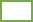 			Surgery:                 Date: __/__/___DIAGNOSIS STATUS I understand that it may be necessary to verify my medical status.ENTER THE DATE OF YOUR DIAGNOSIS _____/_____/_____ENTER THE STAGE AT DIAGNOSIS ____/___/____	IS THIS YOUR FIRST BREAST CANCER DIAGNOSIS?	□ Yes	□ No 		IF NO, PLEASE EXPLAIN: ____________________________________________________________________________________________Physician’s Name (Print) __________________________________________Social Worker/Navigator/RN Name __________________________________Healthcare System: UCHEALTH 			BANNER/MD ANDERSON 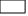 DEMOGRAPHIC PROFILE Race: (please check) African-American □   American Indian □    Asian □   Caucasian □    Hispanic □   Other □ Explain________Date of Birth: ___/___/______	Age: ______	Marital Status:  	Single □    Married □    Widowed □	Are you employed? Yes □   No □ 	Employer: ___________________	How did you find out about us?  ____________Do you have others living with you?  Yes □   No □      Relationship to you:___________________________________________Do you have health insurance? Yes □   No □              Do you have a caregiver?: Yes □   No □Annual Household Income:  0-$10,000 □	$10,001 – 25,000 □	$25,001 – 40,000 □$40,001 – 60,000 □	$60,001 – 75,000 □	$75,001 – 90,000 □	$90,001 – over APPLICANT AGREEMENT I, the undersigned, understand services through the Hope Lives program is a revocable gift and that Hope Lives may determine at any time to discontinue services. I, the Applicant, have read, acknowledge, understand and agree to the following terms in order to receive benefits and services from Hope Lives: 1. I consent to Hope Lives contacting my supervising physician to verify that I have breast cancer and to verify my treatment.  2. I understand that Hope Lives provides assistance to help me be able to do household and family activities and/or to obtain goods and services.  I am solely responsible for selecting and supervising desired services.  I agree that I will not hold Hope Lives liable and hereby release Hope Lives and its agents, officers, directors & staff from any damages or claims that are a result of the services for which I receive benefits or reimbursement in connection with this Agreement.  3. Hope Lives provides assistance only for the services and/or goods that I receive.  Hope Lives will pay a cumulative dollar total no greater than the amount specified in the Acceptance as reimbursement for services provided to me by my third-party providers.  4. I personally, not Hope Lives, will schedule my services from all approved third-party providers.  I will not seek reimbursement for services that are illegal, are unethical, are not actually received, or will be paid/reimbursed by another party. I understand and will not seek reimbursement for services provided to me by family members. Any potential third-party providers identified or named by Hope Lives or one of its agents do not constitute recommendations or any guarantee of quality service but are merely identification of third parties that claim to provide such services.  Hope Lives is not responsible, and I will hold Hope Lives harmless and not liable for any damages, claims action or inaction (negligent, intentional, reckless or otherwise) of third party provider(s) or related to any provided services or goods, when reimbursed by Hope Lives.  I further agree to indemnify Hope Lives. for all damages, claims or actions related to said services, goods or this Agreement.  5. Unless sooner terminated in writing by either party, this agreement shall remain in effect until my total benefit limit has been reached.  Under no circumstances will Hope Lives be expected to pay, reimburse or incur expenses in excess of the total dollar value indicated on the Acceptance in regard to this Applicant, and Applicant shall refund or reimburse any amounts in excess of such value paid or incurred.  6. The parties shall use reasonable efforts (including mediation) to resolve any differences arising between them as a result of this agreement prior to exercising their respective rights at law or equity.  Applicant shall provide prompt notice to Hope Lives regarding any litigation or proceeding related to this Agreement or covered services.  7. I acknowledge that I have read and understand this agreement and shall be bound by its terms.  If Hope Lives provides assistance to Applicant, this is the entire agreement between the parties and supersedes all prior proposals and understandings between the parties.  This agreement may not be modified or amended except by a written document signed by the party against whom enforcement is sought.   8. I understand reconstruction surgery or complications from reconstruction surgery is not considered treatment and are not funded by the Hope Lives program. 9. I understand voucher certificates cannot be used for tipping a Provider.    I agree to consult with my physician and to obtain physician approval before participating in any treatment and/or complementary services provided by Hope Lives! and I release them from all liability resulting from such treatment and/or services. 10. I understand there are no program extensions and that this is a one-time financial supportive care service program.11. I understand any change to my Care Plan and voucher certificate usage must receive prior approval in writing.  12. Hope Lives staff will review my program throughout the continuum of care however It is also my responsibility to be aware of current service certificates available so not to hinder future usage.I authorize the release of any medical information and documentation required by Hope Lives! for the purposes of verifying the information on this form and ongoing treatments.  Signature: __________________________________________Date:	___/____/______